Sebastian GrüneisenMax Planck Institute for Evolutionary AnthropologyDepartment of Developmental and Comparative PsychologyDeutscher Platz 6 • 04103 Leipzig • Germany0049 (0) 341 3550 462sebastian_grueneisen@eva.mpg.dehttp://www.eva.mpg.de/psycho/staff/sebastian-grueneisen/index.htmlEducation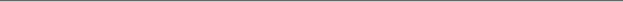 2011-2015	PhD student, Department of Developmental and Comparative Psychology, Max Planck Institute for Evolutionary Anthropology, Leipzig, GermanyAdvisor: Michael Tomasello2009-2010	Master in Evolutionary and Comparative Psychology, University of St Andrews, United Kingdom2005-2008	Bachelor in Psychology, Northumbria University at Newcastle upon Tyne, United KingdomCurrent position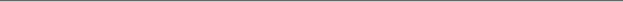 Since 2015	Postdoctoral research fellow, Department of Developmental and Comparative Psychology, Max Planck Institute for Evolutionary Anthropology, Leipzig, GermanyPublications 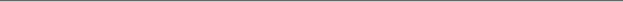 Grueneisen, S., & Wyman, E. (forthcoming). Human cooperation: Ontogenetic and evolutionary origins. In L. Workman, W. Reader, & J. Barkow (eds.), Cambridge Handbook of Evolutionary Perspectives on Human Behavior. Cambridge University Press.Grueneisen, S.*, Duguid, S.*, Saur, H., & Tomasello, M. (2017). Children, chimpanzees, and bonobos adjust the visibility of their actions for cooperators and competitors. Scientific Reports.*equal contributionGrueneisen, S., & Tomasello, M. (2017). Children coordinate in a recurrent social dilemma by taking turns and along dominance asymmetries. Developmental Psychology, 53, 265-273. doi:10.1037/dev0000236Schmelz, M.*, Grueneisen, S.*, Kabalak, A., Jost, J., & Tomasello, M. (2017). Chimpanzees return favors at a personal cost. PNAS, 114, 7462-7467.*equal contributionGrueneisen, S., Wyman, E., & Tomasello, M. (2015). Children use salience to solve coordination problems. Developmental Science, 18, 495-501. doi:10.1111/desc.12224Grueneisen, S., Wyman, E., & Tomasello, M. (2015). Conforming to coordinate: Children use majority information for peer coordination. British Journal of Developmental Psychology, 33, 136-147. doi:10.1111/bjdp.12078Grueneisen, S., Wyman, E., & Tomasello, M. (2015). “I know you don’t know I know...” Children use second-order false-belief reasoning for peer coordination. Child Development, 86, 287-293. doi:10.1111/cdev.12264Hepach, R., Kliemann, D., Grueneisen, S., Heekeren, H.R., & Dziobek, I. (2011). Conceptualizing emotions along the dimensions of valence, arousal and communicative frequency – Implications for social-cognitive test and training tools. Frontiers in Psychology 2. doi:10.3389/fpsyg.2011.00266Invited Talks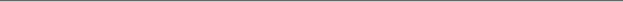 2017	Children’s use of recursive mental state reasoning for peer coordination. Workshop ‘Microfoundations of Expectations’, Max Planck Institute for Mathematics in the Sciences, Leipzig, Germany.2016 	Coordinating with conflicting interests: Children’s behavior in a repeated chicken game. School of Psychological Sciences, The University of Manchester, United Kingdom.2016	Coordinating with conflicting interests: Children’s behavior in a repeated chicken game. School of Economics, The University of Nottingham, United Kingdom.2014 	Peer coordination in children. Workshop ‘The Social Mind: Origins of Collective Reasoning’, Oslo, Norway. Conference presentations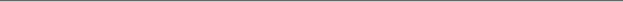 2017	The role of interdependence in children’s cooperative decision-making in conflicts of interest. 17th International Conference on Social Dilemmas, Taormina, Sicily, Italy (Talk)2017	Rules created by groups of children facilitate coordination in a recurrent conflict of interest. Society for Research in Child Development, Austin, USA (Talk)2016 	Rules created by groups of children facilitate coordination in a recurrent conflict of interest. Deutsche Gesellschaft für Psychologie, Leipzig, Germany (Talk) 2016 	Chimpanzees (Pan troglodytes) provide food benefits to conspecifics, but only after receiving their assistance. International Primatology Society, Chicago, USA (Talk) 2016	Chimpanzees provide food benefits to conspecifics after receiving their assistance. Chimpanzees in Context, Chicago, USA (E-Poster)2016	Chimpanzees provide benefits to conspecifics after receiving their assistance. European Human Behaviour and Evolution Association, London, United Kingdom (Talk)2015	Children coordinate in a repeated chicken game by taking turns and through dominance. Göttinger Freilandtage, Göttingen, Germany (Talk)2015	Conforming to coordinate: Children use majority information for peer coordination. Society for Research in Child Development, Philadelphia, USA (Poster)2015	Coordinating with conflicting interests – children’s behavior in an iterated ‘game of chicken’. Society for Research in Child Development, Philadelphia, USA (Poster)2014 	“I know you don’t know I know...” Children use second-order false-belief reasoning for peer coordination. European Society for Philosophy and Psychology, Noto, Italy (Poster)2014 	Conforming to coordinate: Children use majority information for peer coordination. Human Behavior and Evolution Society, Natal, Brazil (Poster)2014	Children coordinate in a two-person volunteer’s dilemma. Summer Institute on Bounded Rationality, Max Planck Institute for Human Development, Berlin, Germany (Poster)2014	“I know you don’t know I know...” Children use second-order false-belief reasoning for peer coordination. European Human Behaviour and Evolution Association, Bristol, United Kingdom (Talk)2013	Children use salience to solve coordination problems. Minds in Common - Second Aarhus-Paris Conference on Coordination and Common Ground, Paris, France (Poster)2013	Children use salience to solve coordination problems. Society for Research in Child Development, Seattle, USA (Poster)2013	Children can solve coordination problems by using salience. Joint Action Meeting, Berlin, German (Poster)2013	Children use salience to solve coordination problems. European Human Behaviour and Evolution Association, Amsterdam, Netherlands (Poster)Work/Research experience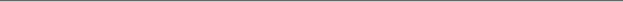 2014	Summer Institute on Bounded Rationality, Max Planck Institute for Human Development, Berlin, Germany2009	Student assistant, Department for Adaptive Behavior and Cognition (Director: Gerd Gigerenzer), Max Planck Institute for Human Development, Berlin, Germany, advisor: Jeffrey Stevens2008	Research internship, Department for Neurocognition of Decision Making (Director: Hauke Heekeren), Max Planck Institute for Human Development, Berlin, Germany, advisor: Isabel Dziobek2006	Student assistant, ambulant neurological rehabilitation unit, Sankt Gertrauden Hospital, Berlin, GermanyTeaching and supervision experience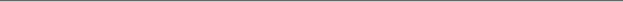 2014/2015	Seminar on Prosocial Behavior taught at the undergraduate level at the Department of Psychology, University of Leipzig2014/2015	Supervision of Bachelor’s thesis of B.Sc. Heiko Saur (together with Prof. Michael Tomasello)2014/2015	Supervision of Master’s thesis of M.Sc. Roman Stengelin (together with Prof. Michael Tomasello)Ad hoc reviewer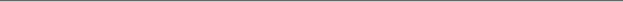 Child Development, Cognition, Cognitive Development, Journal of Experimental Child Psychology, Journal of Comparative Psychology, Journal of Genetic Psychology, Philosophical Transactions of the Royal Society B, Proceedings of the Royal Society BMedia coverage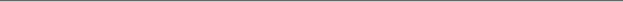 Sciencehttp://www.sciencemag.org/news/2017/06/true-altruism-seen-chimpanzees-giving-clues-evolution-human-cooperationScientific Americanhttps://www.scientificamerican.com/video/chimps-engage-in-costly-quid-pro-quo/IFLSciencehttp://www.iflscience.com/plants-and-animals/evidence-suggests-that-chimpanzees-may-display-true-altruism/all/The Wall Street Journalhttps://www.wsj.com/articles/what-chimps-understand-about-reciprocity-1500652371Phys.orghttps://phys.org/news/2017-06-apes-food-conspecifics-previously.htmlDaily Mailhttp://www.dailymail.co.uk/sciencetech/article-4644244/Apes-provide-food-helped-them.htmlSciences et Avenirhttps://www.sciencesetavenir.fr/animaux/les-dessous-de-l-altruisme-chez-les-chimpanzes_114225Svenska Dagbladethttps://www.svd.se/aven-apor-kan-vara-osjalviskaMother Nature Networkhttps://www.mnn.com/lifestyle/responsible-living/blogs/chimpanzees-favors-collective-actionScinexxhttp://www.scinexx.de/wissen-aktuell-21589-2017-06-23.htmlScience Newshttps://www.sciencenews.org/article/children-negotiate-taking-turns-surprisingly-early-life